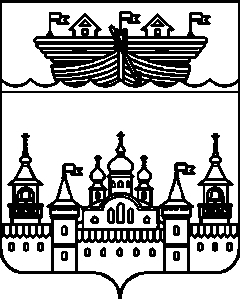 СЕЛЬСКИЙ СОВЕТНАХРАТОВСКОГО СЕЛЬСОВЕТАВОСКРЕСЕНСКОГО МУНИЦИПАЛЬНОГО РАЙОНАНИЖЕГОРОДСКОЙ ОБЛАСТИРЕШЕНИЕ25 апреля 2022 года	№ 12О внесении изменений в Положение о муниципальной службе в Нахратовском сельсовете Воскресенского муниципального района Нижегородской области, утвержденное решением сельского Совета Нахратовского сельсовета от 04.03.2020 года № 5В соответствии с Федеральным законом от 02.03.2007 г. № 25-ФЗ «О муниципальной службе в Российской Федерации», Законом Нижегородской области от 03.08.2007 г. № 99-З «О муниципальной службе в Нижегородской области», Уставом Нахратовского сельсовета Воскресенского муниципального района Нижегородской области и в целях приведения в соответствие с действующим законодательством Российской Федерации сельский Совет решил:1.Внести в Положение о муниципальной службе в Нахратовском сельсовете Воскресенского муниципального района Нижегородской области, утвержденное решением сельского Совета Нахратовского сельсовета от 04.03.2020 № 5 (далее Положение) следующие изменения:1.1. Подпункт 9 пункта 5 главы 4 Положения изложить в новой редакции:9) сообщать в письменной форме представителю нанимателя (работодателю) о прекращении гражданства Российской Федерации либо гражданства (подданства) иностранного государства - участника международного договора Российской Федерации, в соответствии с которым иностранный гражданин имеет право находиться на муниципальной службе, в день, когда муниципальному служащему стало известно об этом, но не позднее пяти рабочих дней со дня прекращения гражданства Российской Федерации либо гражданства (подданства) иностранного государства - участника международного договора Российской Федерации, в соответствии с которым иностранный гражданин имеет право находиться на муниципальной службе;1.2. Дополнить пункт 5 главы 4 Положения подпунктом 9.1:9.1) сообщать в письменной форме представителю нанимателя (работодателю) о приобретении гражданства (подданства) иностранного государства либо получении вида на жительство или иного документа, подтверждающего право на постоянное проживание гражданина на территории иностранного государства, в день, когда муниципальному служащему стало известно об этом, но не позднее пяти рабочих дней со дня приобретения гражданства (подданства) иностранного государства либо получения вида на жительство или иного документа, подтверждающего право на постоянное проживание гражданина на территории иностранного государства;3.Настоящее решение обнародовать на информационном стенде администрации Нахратовского  сельсовета, опубликовать на официальном сайте администрации Воскресенского муниципального района Нижегородской области в информационно-телекоммуникационной сети Интернет.4.Контроль за исполнением настоящего решения возложить на главу администрации Нахратовского сельсовета.5.Настоящее решение вступает в силу со дня его официального опубликования.Глава местного самоуправленияНахратовского  сельсовета	Н. В. Ильина